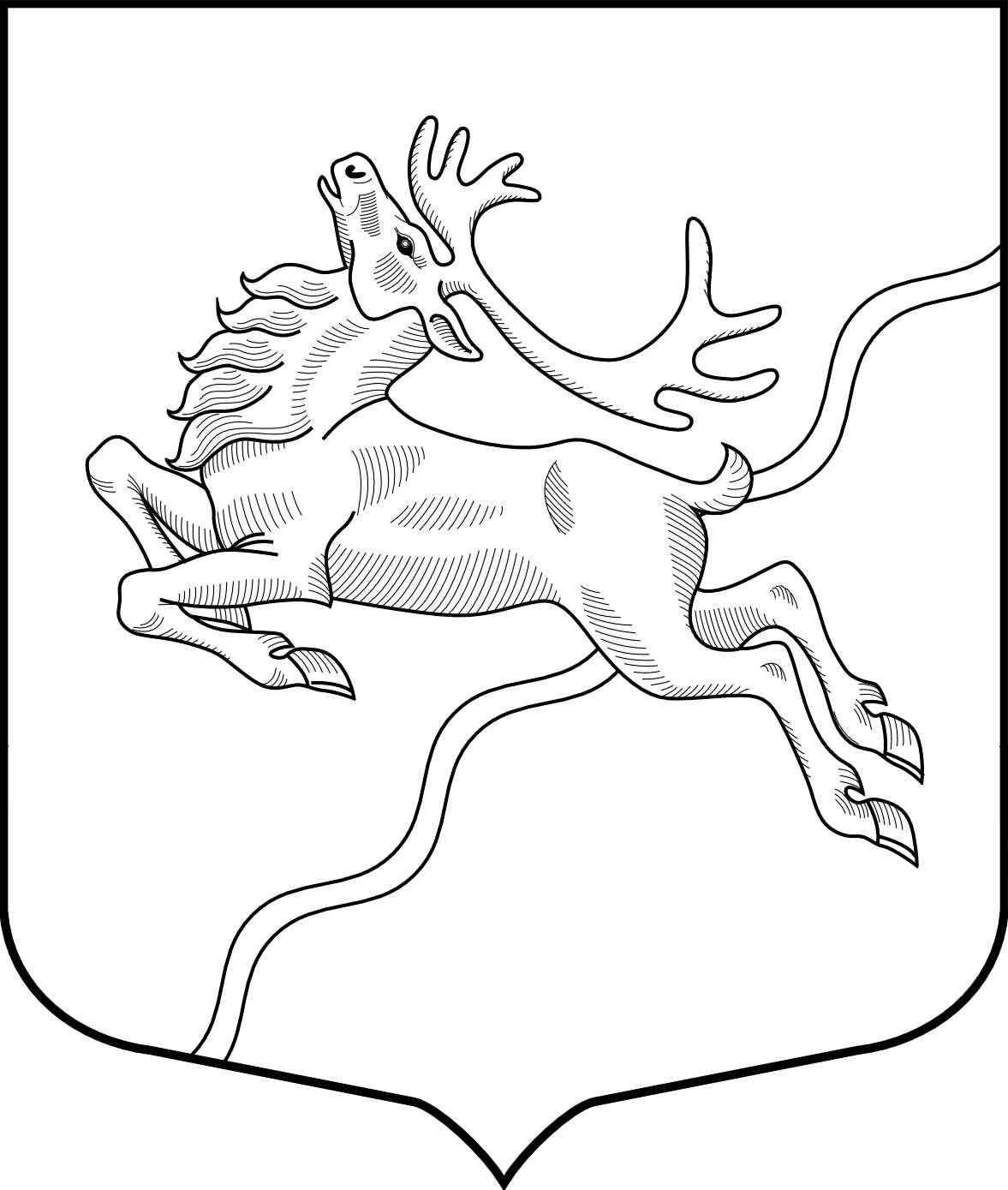 ВНУТРИГОРОДСКОЕ МУНИЦИПАЛЬНОЕ ОБРАЗОВАНИЕСАНКТ-ПЕТЕРБУРГАМУНИЦИПАЛЬНЫЙ  ОКРУГ СЕВЕРНЫЙМУНИЦИПАЛЬНЫЙ СОВЕТРЕШЕНИЕ15 марта 2016 года  № 010-рПротокол № 003Об избрании главы муниципального образования, исполняющего полномочия Председателя Муниципального Совета.В соответствии с п. 3, п. 4 ст. 26 Устава Муниципального образования Северный и по результатам тайного голосования и на основании протокола счетной комиссии по вопросу избрания главы муниципального образования, исполняющего полномочия Председателя Муниципального совета от 15.03.2016 г. № 2, Муниципальный СоветРЕШИЛ:Признать выборы главы муниципального образования несостоявшимися.Возложить исполнение обязанностей Главы муниципального образования, исполняющего полномочия Председателя Муниципального совета, до его избрания на депутата Муниципального совета внутригородского муниципального образования Санкт-Петербурга муниципальный округ Северный Мотовилова Дмитрия Леонидовича без выплаты компенсации, связанной с осуществлением полномочий главы.Опубликовать настоящее Решение в официальной газете внутригородского муниципального образования муниципальный округ Северный «Северные вести».Настоящее Решение вступает в силу со дня принятия.Председательствующий на заседании			                       Н.Н. Фёдорова